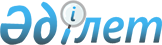 Об установлении квоты
					
			Утративший силу
			
			
		
					Постановление акимата Сарысуского района Жамбылской области от 27 марта 2012 года № 44. Зарегистрировано Управлением юстиции Сарысуского района 16 апреля 2012 года № 6-9-134. Утратило силу постановлением акимата Сарысуского района Жамбылской области от 18 октября 2023 года № 197
      Сноска. Утратило силу постановлением акимата Сарысуского района Жамбылской области от 18.10.2023 № 197 (вступает в силу через десять календарных дней после дня его первого официального опубликования).
      Примечание РЦПИ:
      В тексте сохранена авторская орфография и пунктуация.
      В соответствии с подпунктами 5-5), 5-6) статьи 7 Закона Республики Казахстан от 23 января 2001 года "О занятости населения", акимат Сарысуского района ПОСТАНОВЛЯЕТ:
      1. Установить квоту рабочих мест для лиц, состоящих на учете службы пробации уголовно-исполнительной инспекции, а также лиц, освобожденных из мест лишения свободы и для несовершеннолетних выпускников интернатных организаций в размере одного процента от общей численности рабочих мест.
      Сноска. Пункт 1 - в редакции постановления Сарысуского районного акимата от 27.08.2013 № 292 (вводится в действие по истечении десяти календарных дней после дня его первого официального опубликования).


      2. Настоящее постановление вступает в силу со дня государственной регистрации в органах юстиции и вводится в действие по истечении десяти календарных дней со дня первого официального опубликования.
      3. Контроль за исполнением настоящего постановления возложить на заместителя акима района Боранбаева Б.
					© 2012. РГП на ПХВ «Институт законодательства и правовой информации Республики Казахстан» Министерства юстиции Республики Казахстан
				
      Аким района 

Ж.Омаров
